В Е С Т Н И Кправовых актов органов местного самоуправлениямуниципального образования «Карамас-Пельгинское»№ 2508 июня 2016 годаОфициальное изданиеосновано в мае 2009 годаУдмуртская Республика, Киясовский район, д. Карамас-Пельга, 2016 год Вестник правовых актов органов местного самоуправления муниципального образования «Карамас-Пельгинское» издается в соответствии с решением Совета депутатов муниципального образования «Карамас-Пельгинское» от 06.05.2009 № 32 «Об учреждении средства массовой информации «Вестник правовых актов органов местного самоуправления муниципального образования «Карамас-Пельгинское».                                                 С О Д Е Р Ж А Н И Е:СОВЕТ ДЕПУТАТОВ МУНИЦИПАЛЬНОГО ОБРАЗОВАНИЯ«КАРАМАС-ПЕЛЬГИНСКОЕ» КИЯСОВСКОГО РАЙОНА УДМУРТСКОЙ РЕСПУБЛИКИР Е Ш Е Н И ЕО внесении изменений в решение Совета депутатов  муниципального образования «Карамас-Пельгинское»  от 22.12.2015 г. № 138«  О бюджете муниципального образования  «Карамас-Пельгинское» на 2016 год»           В связи с поступлением прочих дотаций в бюджет муниципального образования «Карамас-Пельгинское», в   соответствии со ст. 25 Устава муниципального образования «Карамас-Пельгинское», Положением о бюджетном процессе в муниципальном образовании «Карамас-Пельгинское»  Совет депутатов                   РЕШАЕТ:	                  1. Внести следующие изменения в решение Совета депутатов муниципального образования «Карамас-Пельгинское» от 22.12.2015 № 138 «О бюджете муниципального образования «Карамас-Пельгинское» на 2016 год»:1. в пункте 1:  		  - в подпункте 1 цифры «2210,6» заменить цифрами «2283,6»,              - в подпункте 2 цифры «2229,6» заменить цифрами «2302,6»,    2. Внести изменения в приложения 1,2,5,6,7  к вышеназванному решению (прилагаются).    3.  Настоящее решение вступает в силу со дня его принятия    4. Опубликовать настоящее решение в Вестнике правовых актов органов местного самоуправления муниципального образования «Карамас-Пельгинское».Глава муниципального образования	   «Карамас-Пельгинское»                                                     Г.Р. Бигбашевд. Карамас Пельга28 апреля 2016 года№ 151СОВЕТ ДЕПУТАТОВ МУНИЦИПАЛЬНОГО ОБРАЗОВАНИЯ«КАРАМАС-ПЕЛЬГИНСКОЕ» КИЯСОВСКОГО РАЙОНА УДМУРТСКОЙ РЕСПУБЛИКИР Е Ш Е Н И ЕО порядке представления лицом, замещающим муниципальную должность, сведений о своих доходах, расходах, об имуществе и обязательствах имущественного характера и сведений о доходах, расходах, об имуществе и обязательствах имущественного характера членов своей семьи, порядке проверки указанных сведений и их размещения на официальных сайтах органов местного самоуправления и предоставления этих сведений средствам массовой информации для опубликования В соответствии с Федеральным законом от 6 октября 2003 года № 131-ФЗ «Об общих принципах организации местного самоуправления в Российской Федерации», Федеральным законом от 25 декабря 2008 года № 273-ФЗ «О противодействии коррупции», Федеральным законом от 3 декабря 2012 года № 230-ФЗ «О контроле за соответствием расходов лиц, замещающих государственные должности, и иных лиц их доходам» и Уставом муниципального образования «Карамас-Пельгинское» Совет депутатов муниципального образования «Карамас-Пельгинское» РЕШАЕТ:1. Утвердить прилагаемые:1) Положение о представлении лицом, замещающим муниципальную должность, сведений о своих доходах, расходах, об имуществе и обязательствах имущественного характера и сведений о доходах, расходах, об имуществе и обязательствах имущественного характера членов своей семьи; 2) Положение о порядке проверки достоверности и полноты представленных лицами, замещающими муниципальные должности, сведений о своих доходах, об имуществе и обязательствах имущественного характера и сведений о доходах, расходах, об имуществе и обязательствах имущественного характера членов своей семьи; 3) Положение о порядке размещения сведений о доходах, расходах, об имуществе и обязательствах имущественного характера лиц, замещающих муниципальные должности, и членов их семей на официальном сайте органов местного самоуправления муниципального образования «Киясовский район» и предоставления этих сведений средствам массовой информации для опубликования;2. Установить, что сведения о своих доходах, расходах, об имуществе и обязательствах имущественного характера и сведения о доходах, расходах, об имуществе и обязательствах имущественного характера членов своей семьи предоставляются лицами, замещающими муниципальные должности, за исключением должности Главы муниципального образования «Карамас-Пельгинское», в 2016 году не позднее 30 июня 2016 года.    3. Настоящее решение вступает в силу через десять дней после его официального опубликования.Глава муниципального образования«Карамас-Пельгинское»                                                                            Г.Р.Бигбашевд. Карамас-Пельга28 апреля 2016 года№ 152УТВЕРЖДЕНОрешением Совета депутатов МО  «Карамас-Пельгинское»от 28 апреля 2016 года № 152Положениео представлении лицом, замещающим муниципальную должность, сведений о своих доходах, расходах, об имуществе и обязательствах имущественного характера и сведений о доходах, расходах, об имуществе и обязательствах имущественного характера членов своей семьи1. Настоящим Положением определяется порядок представления лицом, замещающим муниципальную должность в органах местного самоуправления муниципального образования «Карамас-Пельгинское» (далее – лицо, замещающее муниципальную должность), сведений о полученных им доходах, о произведённых им расходах, об имуществе, принадлежащем ему на праве собственности, и об его обязательствах имущественного характера, а также сведений о доходах, расходах, об имуществе, принадлежащем на праве собственности, и об обязательствах имущественного характера членов его семьи (далее – сведения о доходах, расходах, об имуществе и обязательствах имущественного характера).Под лицом, замещающим муниципальную должность, в настоящем Положении понимается Глава муниципального образования «Карамас-Пельгинское», председатель Совета депутатов муниципального образования «Карамас-Пельгинское», депутат Совета депутатов муниципального образования «Карамас-Пельгинское».Под членами семьи в настоящем Положении понимаются супруг (супруга) и несовершеннолетние дети.2. Сведения о доходах, расходах, об имуществе и обязательствах имущественного характера представляются в виде справки по форме, согласно приложению к настоящему Положению.3. Сведения о доходах, расходах, об имуществе и обязательствах имущественного характера представляются лицом, замещающим муниципальную должность, ежегодно, не позднее 30 апреля года, следующего за отчётным.4. Лицо, одновременно замещающее две муниципальные должности (должность Главы муниципального образования «Карамас-Пельгинское» и должность депутата Совета депутатов муниципального образования «Карамас-Пельгинское», должность председателя Совета депутатов муниципального образования «Карамас-Пельгинское» и должность депутата Совета депутатов муниципального образования «Карамас-Пельгинское») представляет сведения о доходах, расходах, об имуществе и обязательствах имущественного характера только, как депутат Совета депутатов муниципального образования «Карамас-Пельгинское».   5. Сведения о доходах, расходах, об имуществе и обязательствах имущественного характера представляются и справка, предусмотренная пунктом 2 настоящего Положения, заполняется в соответствии с регистрационными, иными правоустанавливающими документами.6. Лицо, замещающее муниципальную должность, представляет ежегодно:1) сведения о своих доходах, полученных за отчётный период (с 1 января по 31 декабря) от всех источников (включая денежное содержание, пенсии, пособия, иные выплаты), а также сведения об имуществе, принадлежащем ему на праве собственности, и о своих обязательствах имущественного характера по состоянию на конец отчётного периода;2) сведения о доходах членов своей семьи, полученных за отчетный период (с 1 января по 31 декабря) от всех источников (включая заработную плату, пенсии, пособия, иные выплаты), а также сведения об имуществе, принадлежащем им на праве собственности, и об их обязательствах имущественного характера по состоянию на конец отчетного периода;3) сведения о своих расходах, а также о расходах своих супруги (супруга) и несовершеннолетних детей в случаях, установленных статьёй 3 Федерального закона от 3 декабря 2012 года № 230-ФЗ «О контроле за соответствием расходов лиц, замещающих государственные должности, и иных лиц их доходам».7. Сведения, предусмотренные пунктом 6 настоящего Положения, представляются отдельно на каждого члена семьи лица, замещающего муниципальную должность.8. Сведения о доходах, расходах, об имуществе и обязательствах имущественного характера лицом, замещающим муниципальную должность, представляются в Совет депутатов муниципального образования «Карамас-Пельгинское».9. В случае если лицо, замещающее муниципальную должность, обнаружило, что в представленных им сведениях о доходах, расходах, об имуществе и обязательствах имущественного характера не отражены или не полностью отражены какие-либо сведения либо имеются ошибки, он вправе представить уточненные сведения в течение одного месяца после окончания срока, указанного в пункте 3 настоящего Положения.10. В случае непредставления или несвоевременного представления лицом, замещающим муниципальную должность, сведений о доходах, расходах, об имуществе и обязательствах имущественного характера данный факт подлежит рассмотрению комиссией, созданной в Совете депутатов муниципального образования «Карамас-Пельгинское».11. Проверка достоверности и полноты сведений о доходах, расходах, об имуществе и обязательствах имущественного характера осуществляется в соответствии с порядком, утверждённым Советом депутатов муниципального образования «Карамас-Пельгинское».12. Сведения о доходах, расходах, об имуществе и обязательствах имущественного характера являются сведениями конфиденциального характера, если федеральным законом они не отнесены к сведениям, составляющим государственную тайну.Сведения о доходах, расходах, об имуществе и обязательствах имущественного характера предоставляются Главе Удмуртской Республики и государственным органам Удмуртской Республики в соответствии с Федеральным законом от 3 декабря 2012 года № 230-ФЗ «О контроле за соответствием расходов лиц, замещающих государственные должности, и иных лиц их доходам» и принимаемыми в соответствии с ним нормативными правовыми актами Удмуртской Республики.13. Сведения о доходах, расходах, об имуществе и обязательствах имущественного характера размещаются на официальном сайте органов местного самоуправления муниципального образования «Киясовский район», а в случае отсутствия этих сведений на официальном сайте органов местного самоуправления муниципального образования «Киясовский район» – предоставляются средствам массовой информации для опубликования по их запросам в порядке, утверждённом Советом депутатов муниципального образования «Карамас-Пельгинское».14. Лица, замещающие муниципальные должности, муниципальные служащие, иные должностные лица, в должностные обязанности которых входит работа со сведениями о доходах, расходах, об имуществе и обязательствах имущественного характера, виновные в их разглашении или использовании в целях, не предусмотренных законодательством Российской Федерации, несут ответственность в соответствии с законодательством Российской Федерации.15. Сведения о доходах, расходах, об имуществе и обязательствах имущественного характера и информация о результатах проверки достоверности и полноты этих сведений приобщаются к личному делу лица, замещающего муниципальную должность на постоянной основе.Сведения о доходах, расходах, об имуществе и обязательствах имущественного характера, представленные лицом, замещающего муниципальную должность на непостоянной основе, и информация о результатах проверки достоверности и полноты этих сведений хранятся в Совете депутатов муниципального образования «Карамас-Пельгинское».16. В случае непредставления, несвоевременного представления лицом, замещающим муниципальную должность, сведений о доходах, расходах, об имуществе и обязательствах имущественного характера, а также в случае предоставления лицом, замещающим муниципальную должность, недостоверных сведений о доходах, расходах, об имуществе и обязательствах имущественного характера, лицо, замещающее муниципальную должность, несёт ответственность в соответствии с законодательством Российской Федерации.___________________________Приложение к Положению о представлении лицом, замещающим муниципальную должность, сведений о своих доходах, расходах, об имуществе и обязательствах имущественного характера и сведений о доходах, расходах, об имуществе и обязательствах имущественного характера членов своей семьи    В  Совет депутатов муниципального образования«Карамас-Пельгинское»СПРАВКА <1>о доходах, расходах, об имуществе и обязательствахимущественного характера <2>    Я, ________________________________________________________________________________________________________________________________________,(фамилия, имя, отчество, дата рождения, серия и номер паспорта,дата выдачи и орган, выдавший паспорт)_________________________________________________________________________________________________________________________________________________________________________________________________________________,(место работы (службы), занимаемая (замещаемая) должность; в случаеотсутствия основного места работы (службы) – род занятий)зарегистрированный по адресу: _______________________________________________,                                              (адрес места регистрации)сообщаю   сведения   о   доходах,   расходах   своих,  супруги   (супруга),несовершеннолетнего ребенка (нужное подчеркнуть)______________________________________________________________________(фамилия, имя, отчество, год рождения, серия и номер паспорта,дата выдачи и орган, выдавший паспорт)______________________________________________________________________(адрес места регистрации, основное место работы (службы), занимаемая(замещаемая) должность)_______________________________________________________________________(в случае отсутствия основного места работы (службы) – род занятий)____________________________________________________________________________________________________________________________________________за отчётный период с 1 января 20__ г. по 31 декабря 20__ г., об  имуществе,  принадлежащем ____________________________________________________                    (фамилия, имя, отчество)на праве собственности, о вкладах в банках, ценных бумагах, об обязательствах имущественного характера по состоянию на «__» _______ 20__ г.Раздел 1. Сведения о доходах <3>    Раздел 2. Сведения о расходах <5>    Раздел 3. Сведения об имуществе    3.1. Недвижимое имущество   3.2. Транспортные средства Раздел 4. Сведения о счетах в банках и иных кредитных организациях    Раздел 5. Сведения о ценных бумагах    5.1. Акции и иное участие в коммерческих организациях и фондах   5.2. Иные ценные бумагиИтого по разделу 5 «Сведения о ценных бумагах» суммарная декларированная стоимость ценных бумаг, включая доли участия в коммерческих организациях (руб.), ___________________________________.Раздел 6. Сведения об обязательствах имущественного характера    6.1. Объекты недвижимого имущества, находящиеся в пользовании <20>    6.2. Срочные обязательства финансового характера <24>    Достоверность и полноту настоящих сведений подтверждаю.«__» _______________ 20__ г. ________________________________________                                  (подпись лица, представляющего сведения)__________________________________________________________________(Ф.И.О. и подпись лица, принявшего справку)--------------------------------<1> Заполняется собственноручно или с использованием специализированного программного обеспечения.<2> Сведения представляются лицом, замещающим муниципальную должность, отдельно на себя, на супругу (супруга) и на каждого несовершеннолетнего ребёнка.<3> Указываются доходы (включая пенсии, пособия, иные выплаты) за отчетный период.<4> Доход, полученный в иностранной валюте, указывается в рублях по курсу Банка России на дату получения дохода.<5> Сведения о расходах представляются в случаях, установленных статьёй 3 Федерального закона от 3 декабря 2012 года № 230-ФЗ «О контроле за соответствием расходов лиц, замещающих государственные должности, и иных лиц их доходам». Если правовые основания для представления указанных сведений отсутствуют, данный раздел не заполняется.<6> Указываются наименование и реквизиты документа, являющегося законным основанием для возникновения права собственности. Копия документа прилагается к настоящей справке.<7> Указывается вид собственности (индивидуальная, долевая, общая); для совместной собственности указываются иные лица (Ф.И.О. или наименование), в собственности которых находится имущество; для долевой собственности указывается доля лица, сведения об имуществе которого представляются.<8> Указываются наименование и реквизиты документа, являющегося законным основанием для возникновения права собственности, а также в случаях, предусмотренных частью 1 статьи 4 Федерального закона от 7 мая 2013 года № 79-ФЗ «О запрете отдельным категориям лиц открывать и иметь счета (вклады), хранить наличные денежные средства и ценности в иностранных банках, расположенных за пределами территории Российской Федерации, владеть и (или) пользоваться иностранными финансовыми инструментами», источник получения средств, за счет которых приобретено имущество.<9> Указывается вид земельного участка (пая, доли): под индивидуальное жилищное строительство, дачный, садовый, приусадебный, огородный и другие.<10> Указывается вид собственности (индивидуальная, общая); для совместной собственности указываются иные лица (Ф.И.О. или наименование), в собственности которых находится имущество; для долевой собственности указывается доля лица, сведения об имуществе которого представляются.<11> Указываются вид счёта (депозитный, текущий, расчётный, ссудный и другие) и валюта счёта.<12> Остаток на счёте указывается по состоянию на отчётную дату. Для счётов в иностранной валюте остаток указывается в рублях по курсу Банка России на отчётную дату.<13> Указывается общая сумма денежных поступлений на счёт за отчётный период в случаях, если указанная сумма превышает общий доход лица, замещающего муниципальную должность, и его супруга (супруги) за отчётный период и два предшествующих ему года. В этом случае к справке прилагается выписка о движении денежных средств по данному счёту за отчётный период. Для счётов в иностранной валюте сумма указывается в рублях по курсу Банка России на отчётную дату.<14> Указываются полное или сокращенное официальное наименование организации и её организационно-правовая форма (акционерное общество, общество с ограниченной ответственностью, товарищество, производственный кооператив, фонд и другие).<15> Уставный капитал указывается согласно учредительным документам организации по состоянию на отчётную дату. Для уставных капиталов, выраженных в иностранной валюте, уставный капитал указывается в рублях по курсу Банка России на отчётную дату.<16> Доля участия выражается в процентах от уставного капитала. Для акционерных обществ указываются также номинальная стоимость и количество акций.<17> Указываются основание приобретения доли участия (учредительный договор, приватизация, покупка, мена, дарение, наследование и другие), а также реквизиты (дата, номер) соответствующего договора или акта.<18> Указываются все ценные бумаги по видам (облигации, векселя и другие), за исключением акций, указанных в подразделе 5.1 «Акции и иное участие в коммерческих организациях и фондах».<19> Указывается общая стоимость ценных бумаг данного вида исходя из стоимости их приобретения (если её нельзя определить – исходя из рыночной стоимости или номинальной стоимости). Для обязательств, выраженных в иностранной валюте, стоимость указывается в рублях по курсу Банка России на отчётную дату.<20> Указываются по состоянию на отчётную дату.<21> Указывается вид недвижимого имущества (земельный участок, жилой дом, дача и другие).<22> Указываются вид пользования (аренда, безвозмездное пользование и другие) и сроки пользования.<23> Указываются основание пользования (договор, фактическое предоставление и другие), а также реквизиты (дата, номер) соответствующего договора или акта.<24> Указываются имеющиеся на отчётную дату срочные обязательства финансового характера на сумму, равную или превышающую 500 000 руб., кредитором или должником по которым является лицо, сведения об обязательствах которого представляются.<25> Указывается существо обязательства (заём, кредит и другие).<26> Указывается вторая сторона обязательства: кредитор или должник, его фамилия, имя и отчество (наименование юридического лица), адрес.<27> Указываются основание возникновения обязательства, а также реквизиты (дата, номер) соответствующего договора или акта.<28> Указываются сумма основного обязательства (без суммы процентов) и размер обязательства по состоянию на отчётную дату. Для обязательств, выраженных в иностранной валюте, сумма указывается в рублях по курсу Банка России на отчётную дату.<29> Указываются годовая процентная ставка обязательства, заложенное в обеспечение обязательства имущество, выданные в обеспечение обязательства гарантии и поручительства.УТВЕРЖДЕНОрешением Совета депутатов МО  «Карамас-Пельгинское»от 28 апреля 2016 года № 152Положениео порядке проверки достоверности и полноты представленных лицами, замещающими муниципальные должности, сведений о своих доходах, об имуществе и обязательствах имущественного характера и сведений о доходах, об имуществе и обязательствах имущественного характера членов своей семьи1. Настоящим Положением определяется порядок осуществления проверки достоверности и полноты представленных лицами, замещающими муниципальные должности в органах местного самоуправления муниципального образования «Карамас-Пельгинское» (далее – лица, замещающие муниципальные должности), сведений о своих доходах, об имуществе и обязательствах имущественного характера и сведений о доходах, об имуществе и обязательствах имущественного характера членов своей семьи (далее – сведения о доходах, об имуществе и обязательствах имущественного характера).2. Проверка, предусмотренная пунктом 1 настоящего Положения (далее – проверка), осуществляется комиссией, созданной в Совете депутатов муниципального образования «Карамас-Пельгинское», (далее – лица, уполномоченные на проведение проверки), по решению Главы муниципального образования «Карамас-Пельгинское» (в отношении сведений, представленных депутатами представительного органа муниципального образования).3. Решение, предусмотренное пунктом 2 настоящего Положения, оформляется в письменной форме отдельно в отношении каждого лица, замещающего муниципальную должность.4. Основанием для осуществления проверки является информация, представленная в письменном виде лицу, уполномоченному в соответствии с пунктом 2 настоящего Положения принимать решение о проведении проверки:1) правоохранительными органами, иными государственными органами, органами местного самоуправления и их должностными лицами;2) должностными лицами кадровых служб органов местного самоуправления муниципального образования «Карамас-Пельгинское», ответственными за работу по профилактике коррупционных и иных правонарушений;3) постоянно действующими руководящими органами политических партий и зарегистрированных в соответствии с законом иных общероссийских общественных объединений, не являющихся политическими партиями;4) Общественной палатой Российской Федерации, Общественной палатой Удмуртской Республики, Общественным советом муниципального образования «Киясовский район»;5) общероссийскими, республиканскими или муниципальными средствами массовой информации.5. Информация анонимного характера не может служить основанием для проверки.6. Проверка осуществляется в срок, не превышающий 60 дней со дня принятия решения о ее проведении. Срок проверки может быть продлен до 90 дней лицом, принявшим решение о ее проведении.7. Лица, уполномоченные на проведение проверки, осуществляют проверку самостоятельно.8. При осуществлении проверки лица, уполномоченные на проведение проверки, вправе:1) проводить беседу с лицом, замещающим муниципальную должность;2) изучать представленные лицом, замещающим муниципальную должность, сведения о доходах, об имуществе и обязательствах имущественного характера и дополнительные материалы;3) получать от лица, замещающего муниципальную должность, пояснения по представленным им сведениям о доходах, об имуществе и обязательствах имущественного характера и иным материалам;4) направлять обращения в органы прокуратуры Российской Федерации, иные федеральные государственные органы, территориальные органы федеральных государственных органов, государственные органы субъектов Российской Федерации, органы местного самоуправления, в организации (далее – органы и организации) об имеющихся у них сведениях о доходах, об имуществе и обязательствах имущественного характера лица, замещающего муниципальную должность, его супруги (супруга) и несовершеннолетних детей;5) наводить справки у физических лиц и получать от них информацию с их согласия;6) осуществлять анализ сведений, представленных лицом, замещающим муниципальную должность, иных сведений.9. В обращении, предусмотренном подпунктом 4 пункта 8 настоящего Положения, указываются:1) фамилия, имя, отчество руководителя органа или организации, в которые направляется обращение;2) нормативный правовой акт, на основании которого направляется обращение;3) фамилия, имя, отчество, дата и место рождения, место регистрации, жительства и (или) пребывания, должность и место работы (службы), вид и реквизиты документа, удостоверяющего личность, лица, замещающего муниципальную должность, его супруги (супруга) и несовершеннолетних детей, сведения о доходах, об имуществе и обязательствах имущественного характера которых проверяются;4) содержание и объём сведений, подлежащих проверке;5) срок представления запрашиваемых сведений;6) фамилия, инициалы и номер телефона лица, подготовившего обращение;7) идентификационный номер налогоплательщика (в случае направления запроса в налоговые органы Российской Федерации);8) другие необходимые сведения.10. Лица, уполномоченные на проведение проверки, обеспечивают:1) уведомление в письменной форме лица, замещающего муниципальную должность, о начале в отношении его проверки и разъяснение ему содержания подпункта 2 настоящего пункта – в течение 2 рабочих дней со дня получения соответствующего решения;2) проведение в случае обращения лица, замещающего муниципальную должность, беседы с ним, в ходе которой он должен быть проинформирован о том, какие сведения о доходах, об имуществе и обязательствах имущественного характера подлежат проверке, – в течение 7 рабочих дней со дня обращения лица, замещающего муниципальную должность, а при наличии уважительной причины – в срок, согласованный с лицом, замещающим муниципальную должность.11. По окончании проверки лица, уполномоченные на проведение проверки, обязаны ознакомить лицо, замещающее муниципальную должность, с результатами проверки с соблюдением законодательства Российской Федерации о государственной тайне.12. Лицо, замещающее муниципальную должность, вправе:1) давать пояснения в письменной форме в ходе проверки, по результатам проверки;2) представлять дополнительные материалы и давать по ним пояснения в письменной форме в ходе проверки;3) обращаться к лицам, уполномоченным на проведение проверки, с подлежащим удовлетворению ходатайством о проведении с ним беседы по вопросам, указанным в подпункте 2 пункта 10 настоящего Положения.13. Пояснения, указанные в пункте 12 настоящего Положения, приобщаются к материалам проверки.14. Лицо, уполномоченное на проведение проверки, представляет лицу, принявшему решение о проведении проверки, доклад о результатах проверки не позднее 3 рабочих дней со дня ее окончания.В докладе должно содержаться одно из следующих предложений:1) об отсутствии оснований для применения к лицу, замещающему муниципальную должность, мер юридической ответственности;2) о применении к лицу, замещающему муниципальную должность, мер юридической ответственности;3) о направлении материалов проверки в органы прокуратуры, правоохранительные органы.15. Сведения о результатах проверки с письменного согласия лица, принявшего решение о её проведении, не позднее 3 рабочих дней со дня представления доклада о результатах проверки предоставляются лицом, уполномоченным на проведение проверки, с одновременным уведомлением об этом лица, замещающего муниципальную должность, в отношении которого проводилась проверка, правоохранительным и налоговым органам, иным государственным органам, органам местного самоуправления и их должностным лицам, постоянно действующим руководящим органам политических партий и зарегистрированных в соответствии с законом иных общероссийских общественных объединений, не являющихся политическими партиями, Общественной палате Российской Федерации, Общественной палате Удмуртской Республики, Общественному совету муниципального образования «Карамас-Пельгинское», общероссийским, республиканским или муниципальным средствам массовой информации, предоставившим информацию, явившуюся основанием для проведения проверки, с соблюдением законодательства Российской Федерации о персональных данных и государственной тайне.16. Глава муниципального образования «Карамас-Пельгинское» (по результатам проверки сведений, представленных депутатами представительного органа муниципального образования), рассмотрев доклад о результатах проверки и соответствующее предложение, указанные в пункте 14 настоящего Положения, принимает одно из следующих решений:1) о применении к лицу, замещающему муниципальную должность, мер юридической ответственности (в случае, если в соответствии с законодательством и Уставом муниципального образования «Карамас-Пельгинское» применение таких мер ответственности относится к компетенции Главы муниципального образования «Карамас-Пельгинское»);2) о внесении на рассмотрение Совета депутатов муниципального образования «Карамас-Пельгинское» вопроса о применении к лицу, замещающему муниципальную должность, мер юридической ответственности (в случае, если в соответствии с законодательством и Уставом муниципального образования «Карамас-Пельгинское» применение таких мер ответственности относится к компетенции Совета депутатов муниципального образования «Карамас-Пельгинское»);3) о направлении материалов проверки в органы прокуратуры, правоохранительные органы.17. Материалы проверки хранятся в органе местного самоуправления, где лицо замещает муниципальную должность, в течение трех лет со дня ее окончания, после чего передаются в архив._________________________________УТВЕРЖДЕНОрешением Совета депутатов МО  «Карамас-Пельгинское»от 28 апреля 2016 года № 152Положениео порядке размещения сведений о доходах, расходах, об имуществе и обязательствах имущественного характера лиц, замещающих муниципальные должности, и членов их семей на официальном сайте органов местного самоуправления муниципального образования «Киясовский район»  и предоставления этих сведений средствам массовой информации для опубликования1. Настоящий Порядок устанавливает порядок размещения сведений о доходах, расходах, об имуществе и обязательствах имущественного характера лиц, замещающих муниципальные должности в органах местного самоуправления муниципального образования «Карамас-Пельгинское» (далее – лица, замещающие муниципальные должности), их супруг (супругов) и несовершеннолетних детей (далее – сведения о доходах, расходах, об имуществе и обязательствах имущественного характера) в информационно-телекоммуникационной сети «Интернет» на официальном сайте органов местного самоуправления муниципального образования «Киясовский район» (далее – официальный сайт), а также по предоставлению этих сведений общероссийским, республиканским и муниципальным средствам массовой информации (далее – средства массовой информации) для опубликования в связи с их запросами.2. На официальном сайте размещаются и средствам массовой информации предоставляются для опубликования следующие сведения о доходах, расходах, об имуществе и обязательствах имущественного характера:1) перечень объектов недвижимого имущества, принадлежащих лицу, замещающему муниципальную должность, его супруге (супругу) и несовершеннолетним детям на праве собственности или находящихся в их пользовании, с указанием вида, площади и страны расположения каждого из них;2) перечень транспортных средств с указанием вида и марки, принадлежащих на праве собственности лицу, замещающему муниципальную должность, его супруге (супругу) и несовершеннолетним детям;3) декларированный годовой доход лица, замещающего муниципальную должность, его супруги (супруга) и несовершеннолетних детей;4) сведения об источниках получения средств, за счет которых совершены сделки по приобретению земельного участка, иного объекта недвижимого имущества, транспортного средства, ценных бумаг, долей участия, паев в уставных (складочных) капиталах организаций, если общая сумма таких сделок превышает общий доход лица, замещающего муниципальную должность, и его супруги (супруга) за три последних года, предшествующих отчетному периоду.3. В размещаемых на официальном сайте и предоставляемых средствам массовой информации для опубликования сведениях о доходах, расходах, об имуществе и обязательствах имущественного характера запрещается указывать:1) иные сведения, кроме указанных в пункте 2 настоящего Положения, о доходах лица, замещающего муниципальную должность, его супруги (супруга) и несовершеннолетних детей, об имуществе, принадлежащем на праве собственности названным лицам, и об их обязательствах имущественного характера;2) персональные данные супруги (супруга), детей и иных членов семьи лица, замещающего муниципальную должность;3) данные, позволяющие определить место жительства, почтовый адрес, телефон и иные индивидуальные средства коммуникации лица, замещающего муниципальную должность, его супруги (супруга), детей и иных членов семьи;4) данные, позволяющие определить местонахождение объектов недвижимого имущества, принадлежащих лицу, замещающему муниципальную должность, его супруге (супругу), детям, иным членам семьи на праве собственности или находящихся в их пользовании;5) информацию, отнесенную к государственной тайне или являющуюся конфиденциальной.4. Сведения о доходах, расходах, об имуществе и обязательствах имущественного характера, указанные в пункте 2 настоящего Положения, за весь период замещения лицом муниципальной должности, а также сведения о доходах, расходах, об имуществе и обязательствах имущественного характера его супруги (супруга) и несовершеннолетних детей, находятся на официальном сайте и ежегодно обновляются в течение 30 рабочих дней со дня истечения срока, установленного для их подачи.5. Размещение на официальном сайте сведений о доходах, расходах, об имуществе и обязательствах имущественного характера, указанных в пункте 2 настоящего Положения обеспечивается Главой муниципального образования «Карамас-Пельгинское».6. Глава муниципального образования «Карамас-Пельгинское»:1) в течение 3 рабочих дней со дня поступления запроса от средства массовой информации сообщает о нем лицу, замещающему муниципальную должность, в отношении которого поступил запрос;2) в случае, если запрашиваемые сведения отсутствуют на официальном сайте в течение 7 рабочих дней со дня поступления запроса от средства массовой информации обеспечивает предоставление ему сведений, указанных в пункте 2 настоящего Положения; 3) в случае, если запрашиваемые сведения размещены на официальном сайте, в течение 7 рабочих дней со дня поступления запроса от средства массовой информации сообщает ему об этом с указанием адреса размещения. ____________________________________СОВЕТ ДЕПУТАТОВ МУНИЦИПАЛЬНОГО ОБРАЗОВАНИЯ«КАРАМАС-ПЕЛЬГИНСКОЕ» КИЯСОВСКОГО РАЙОНА УДМУРТСКОЙ РЕСПУБЛИКИР Е Ш Е Н И ЕОб утверждении схемы многомандатных избирательных округов для проведения выборов депутатов Совета депутатов муниципального образования «Карамас-Пельгинское» четвертого созываВ соответствии с пунктом 2 статьи 18 Федерального закона от 12.06.2002 № 67-ФЗ «Об основных гарантиях избирательных прав и права на участие в референдуме граждан Российской Федерации», частью 2 статьи 10 Закона Удмуртской Республики от 22.12.2009 № 70-РЗ «О выборах депутатов представительных органов муниципальных районов и городских округов в Удмуртской Республике», ст. 26 Устава муниципального образования «Карамас-Пельгинское», Совет депутатов муниципального образования «Карамас-Пельгинское» РЕШАЕТ:1. Утвердить представленную территориальной избирательной комиссией Киясовского района схему многомандатных избирательных округов для проведения выборов депутатов Совета депутатов муниципального образования «Карамас-Пельгинское» четвертого созыва.        2. Опубликовать настоящее решение в Вестнике правовых актов органов местного самоуправления муниципального образования «Карамас-Пельгинское».Глава муниципального образования  «Карамас-Пельгинское»                                                          Г.Р.Бигбашев д. Карамас-Пельга28 апреля 2016 года№ 153УТВЕРЖДЕНАрешением Совета депутатовМО «Карамас-Пельгинское»от 28.04.2016 года № 153 СХЕМАобразования многомандатных избирательных округов для проведения выборов депутатов Совета депутатов муниципального образования «Карамас-Пельгинское» четвёртого созываЧисло депутатов -9Число избирателей - 700Средняя норма представительства избирателей наодин одномандатный избирательный округ – 78Максимально допустимое число избирателей водном одномандатном избирательном округе – 86Минимально допустимое число избирателей в одном одномандатном избирательном округе -70           1. Центральный трёхмандатный избирательный округ №1                                       (число избирателей - 241) В округ входят: д. Карамас-Пельга: ул. Нагорная, ул. Гагарина, ул. Красноармейская.           2. Молодежный двухмандатный избирательный округ № 2(число избирателей – 172)В округ входят: д. Карамас-Пельга: ул. Молодежная, ул. Туганайка, ул. Юбилейная.           3. Сальяпалский двухмандатный избирательный округ №3                                              (число избирателей - 146)В округ входят: д. Карамас-Пельга:  ул. 50 лет Октября                                     4. Байсарский двухмандатный избирательный округ № 4(число избирателей - 141)В округ входят: д. Байсары, д. Унур-Киясово.____________________________________________Гос.RU185143032116001От 03.06.2016.СОВЕТ ДЕПУТАТОВ МУНИЦИПАЛЬНОГО ОБРАЗОВАНИЯ«КАРАМАС-ПЕЛЬГИНСКОЕ» КИЯСОВСКОГО РАЙОНА УДМУРТСКОЙ РЕСПУБЛИКИРЕШЕНИЕО внесении изменений в Устав муниципального образования «Карамас-Пельгинское»В соответствии с Федеральным законом от 6 октября 2003 года № 131-ФЗ «Об общих принципах организации местного самоуправления в Российской Федерации», Уставом муниципального образования «Карамас-Пельгинское» и в целях приведения Устава муниципального образования «Карамас-Пельгинское» в соответствие со статьёй 3 Федерального закона от 22 декабря 2014 года № 447-ФЗ «О внесении изменений в Федеральный закон «О государственном кадастре недвижимости» и отдельные законодательные акты Российской Федерации», статьёй 3 Федерального закона от 29 декабря 2014 года № 456-ФЗ «О внесении изменений в Градостроительный кодекс Российской Федерации и отдельные законодательные акты Российской Федерации», статьёй 11 Федерального закона от 29 декабря 2014 года № 458-ФЗ «О внесении изменений в Федеральный закон «Об отходах производства и потребления», отдельные законодательные акты Российской Федерации и признании утратившими силу отдельных законодательных актов (положений законодательных актов) Российской Федерации», статьёй 12 Федерального закона от 31 декабря 2014 года № 499-ФЗ «О внесении изменений в Земельный кодекс Российской Федерации и отдельные законодательные акты Российской Федерации», статьёй 2 Федерального закона от 3 февраля 2015 года № 8-ФЗ «О внесении изменений в статьи 32 и 33 Федерального закона «Об основных гарантиях избирательных прав и права на участие в референдуме граждан Российской Федерации» и Федеральный закон «Об общих принципах организации местного самоуправления в Российской Федерации», статьёй 2 Федерального закона от 30 марта 2015 года № 63-ФЗ «О внесении изменений в отдельные законодательные акты Российской Федерации в связи с совершенствованием механизма подготовки кадров для муниципальной службы», статьёй 2 Федерального закона от 30 марта 2015 года № 64-ФЗ «О внесении изменений в статью 26.3 Федерального закона «Об общих принципах организации законодательных (представительных) и исполнительных органов государственной власти субъектов Российской Федерации» и статьи 14.1 и 16.1 Федерального закона «Об общих принципах организации местного самоуправления в Российской Федерации», статьёй 1 Федерального закона от 29 июня 2015 года № 187-ФЗ «О внесении изменений в Федеральный закон «Об общих принципах организации местного самоуправления в Российской Федерации», статьёй 3 Федерального закона от 29 июня 2015 года № 204-ФЗ «О внесении изменений в Федеральный закон «О физической культуре и спорте в Российской Федерации» и отдельные законодательные акты Российской Федерации», статьёй 10 Федерального закона от 5 октября 2015 года № 285-ФЗ «О внесении изменений в отдельные законодательные акты Российской Федерации в части установления обязанности лиц, замещающих государственные должности, и иных лиц сообщать о возникновении личной заинтересованности, которая приводит или может привести к конфликту интересов, и принимать меры по предотвращению или урегулированию конфликта интересов», статьями 3 и 4 Федерального закона от 3 ноября 2015 года № 303-ФЗ «О внесении изменений в отдельные законодательные акты Российской Федерации», статьёй 9 Федерального закона от 28 ноября 2015 года № 357-ФЗ «О внесении изменений в отдельные законодательные акты Российской Федерации»,  Законом Удмуртской Республики  от 16 марта 2015 года № 3-РЗ «О внесении изменений  в отдельные  Законы Удмуртской Республики», Законом Удмуртской Республики от 3 апреля 2015 года № 10-РЗ «О внесении изменений в отдельные законы Удмуртской Республики и признании утратившими силу отдельных законов Удмуртской Республики по вопросу избрания глав муниципальных образований, образованных на территории Удмуртской Республики» и Законом Удмуртской Республики от 3 марта 2016 года № 10-РЗ «О внесении изменений в Закон Удмуртской Республики «О местном самоуправлении в Удмуртской Республики»Совет депутатов муниципального образования «Карамас-Пельгинское» решает:1. Внести в Устав муниципального образования «Карамас-Пельгинское», принятый решением Совета депутатов муниципального образования «Карамас-Пельгинское» 05.12.2005 № 6, (с изменениями, внесенными решениями Совета депутатов муниципального образования «Карамас-Пельгинское» от 22.05.2006 № 16, от 23.03.2007 № 28, от 15.06.2007 № 35, от 17.03.2008 № 4, от 06.05.2009 № 31, от 10.09.2009 № 36, от 07.06.2010 № 60, от 12.05.2011 № 80, от 05.05.2012 № 4, от 14.03.2013 № 42, от 21.04.2014 № 80, от 04.03.2015 №109)  следующие изменения:1) в части 1 статьи 7:  пункт 14 изложить в следующей редакции:«14) обеспечение условий для развития на территории муниципального образования физической культуры, школьного спорта и массового спорта, организация проведения официальных физкультурно-оздоровительных и спортивных мероприятий муниципального образования;» пункт 18 изложить в следующей редакции:«18) участие в организации деятельности по сбору (в том числе раздельному сбору) и транспортированию твердых коммунальных отходов;»; в пункте 20 слова «, в том числе путем выкупа,» исключить; пункт 23 признать утратившим силу; дополнить пунктом 38 следующего содержания:«38) участие в соответствии с Федеральным законом от 24 июля 2007 года № 221-ФЗ «О государственном кадастре недвижимости» в выполнении комплексных кадастровых работ»;2) часть 1 статьи 7.1 дополнить пунктом 14 следующего содержания:«14) осуществление мероприятий по отлову и содержанию безнадзорных животных, обитающих на территории муниципального образования.»;3) пункт 4 части 2 статьи 15 дополнить словами «, за исключением случаев, если в соответствии со статьей 13 Федерального закона от 6 октября 2003 года № 131-ФЗ «Об общих принципах организации местного самоуправления» для преобразования муниципального образования требуется получение согласия населения муниципального образования, выраженного путем голосования либо на сходах граждан»;4) в части 2 статьи 18 слова «в соответствии с федеральным законом и настоящим Уставом» заменить словами «в соответствии с законом Удмуртской Республики»;5) часть 3 статьи 23 изложить в следующей редакции: «3. Срок полномочий Сельского Совета депутатов одного созыва составляет 5 лет.»;6) абзацы третий и четвертый  части 1 статьи 24 изложить в следующей редакции:«Заместитель Председателя Сельского Совета депутатов выполняет функции в соответствии с распределением обязанностей, установленным Главой муниципального образования, а в случае невозможности исполнения Главой муниципального образований своих обязанностей (в связи с болезнью, отпуском, содержанием под стражей или временным отстранением от должности) выполняет обязанности Главы муниципального образования по руководству и организации работы Сельского Совета депутатов.В случае досрочного прекращения полномочий Главы муниципального образования заместитель Председателя Сельского Совета депутатов временно (до вступления в должность нового Главы муниципального образования) исполняет полномочия Главы муниципального образования по руководству и организации работы Сельского Совета депутатов.»;7) в статье 26: пункт 12.1 изложить в следующей редакции:«12.1) утверждение программ комплексного развития систем коммунальной инфраструктуры муниципального образования, программ комплексного развития транспортной инфраструктуры муниципального образования, программ комплексного развития социальной инфраструктуры муниципального образования в соответствии с требованиями, установленными Правительством Российской Федерации;»; дополнить пунктами 21.1 и 21.2 следующего содержания:«21.1) установление порядка представления лицами, замещающими муниципальные должности в органах местного самоуправления муниципального образования, сведений о своих доходах, расходах, об имуществе и обязательствах имущественного характера, а также сведений о доходах, расходах, об имуществе и обязательствах имущественного характера супруга (супруги) и несовершеннолетних детей указанных лиц;21.2) установление порядка сообщения лицами, замещающими муниципальные должности в органах местного самоуправления муниципального образования, о возникновении личной заинтересованности при исполнении должностных обязанностей, которая приводит или может привести к конфликту интересов;»;8) в статье 29: часть 4 изложить в следующей редакции:«4. Срок полномочий Главы муниципального образования составляет 5 лет.Полномочия Главы муниципального образования начинаются со дня его вступления в должность и прекращаются в день вступления в должность вновь избранного Главы муниципального образования, за исключением случаев досрочного прекращения полномочий Главы муниципального образования.»; дополнить частью 10 следующего содержания:«10. В случае досрочного прекращения полномочий Главы муниципального образования его полномочия, за исключением полномочий Главы муниципального образования по руководству и организации работы Сельского Совета депутатов, временно (до вступления в силу решения Сельского Совета депутатов об избрании нового Главы муниципального образования) исполняет должностное лицо Администрации муниципального образования, определяемое Главой муниципального образования.В случаях, когда Глава муниципального образования временно (в связи с болезнью, отпуском, содержанием под стражей или временным отстранением от должности) не может исполнять свои обязанности, их, за исключением обязанностей Главы муниципального образования по руководству и организации работы Сельского Совета депутатов, исполняет должностное лицо Администрации муниципального образования, определяемое Главой муниципального образования.»; 9) в пункте 6 статьи 31 слова «не имеющие нормативного характера,» исключить;10)  пункт 17 статьи 32 признать утратившим силу;11) в статье 34: пункт 14 изложить в следующей редакции: «14) обеспечение условий для развития на территории муниципального образования физической культуры, школьного спорта и массового спорта, организация проведения официальных физкультурно-оздоровительных и спортивных мероприятий муниципального образования;»; пункт 18 изложить в следующей редакции:«18) участие в организации деятельности по сбору (в том числе раздельному сбору) и транспортированию твердых коммунальных отходов;»; в пункте 20 слова «, в том числе путем выкупа,» исключить; пункт 23 признать утратившим силу; пункт 32.3 дополнить словами «, организация подготовки кадров для муниципальной службы в порядке, предусмотренном законодательством Российской Федерации об образовании и законодательством Российской Федерации о муниципальной службе»; дополнить пунктом 32.4 следующего содержания:«32.4) участие в соответствии с Федеральным законом от 24 июля 2007 года № 221-ФЗ «О государственном кадастре недвижимости» в выполнении комплексных кадастровых работ»;Дополнить пунктом 32.5 следующего содержания:«32.5) осуществление мероприятий по отлову и содержанию безнадзорных животных, обитающих на территории муниципального образования.»;12) в статье 51.2: часть 1 изложить в следующей редакции:«1. Глава муниципального образования, осуществляющий полномочия не менее 8 лет и получавший денежное содержание за счет  средств местного бюджета, имеет право на ежемесячную доплату к пенсии.»;Часть 2 изложить в следующей редакции:«2. Ежемесячная доплата к пенсии Главы муниципального образования устанавливается в размере не менее 55 процентов от 2,8 его должностного оклада с учётом районного коэффициента за вычетом страховой пенсии по старости (инвалидности), фиксированной выплаты к страховой пенсии, установленных в соответствии с Федеральным законом «О страховых пенсиях», а также пенсии, назначенной в соответствии с частью 2 статьи 32 Закона Российской Федерации». При этом за каждый полный год исполнения полномочий на постоянной основе свыше 8 лет ежемесячная  доплата к пенсии увеличивается на 3 процента от 2,8 его должностного оклада с учётом районного коэффициента.»;Часть 2.1 изложить в следующей редакции:«2.1.Размер ежемесячной доплаты  к пенсии Главы муниципального образования не может превышать 75 процентов от 2,8 его должностного оклада с учётом районного коэффициента, за вычетом страховой пенсии по старости (инвалидности), фиксированной выплаты к страховой пенсии и повышений фиксированной выплаты к страховой пенсии, установленных в соответствии с Федеральным законом «О страховых пенсиях», и также пенсии, назначенной в соответствии с частью 2 статьи 32 Закона Российской Федерации «О занятости населения в Российской Федерации».».13) статью 51.3. признать утратившей силу.2. Главе муниципального образования «Карамас-Пельгинское» направить настоящее решение на государственную регистрацию в порядке, предусмотренном Федеральным законом от 21 июля 2005 года № 97-ФЗ «О государственной регистрации уставов муниципальных образований».3. Опубликовать настоящее решение после его государственной регистрации.4. Настоящее решение вступает в силу в порядке, предусмотренном законодательством.5. Положения части 3 статьи 23 и абзаца первого части 4 статьи 29 Устава муниципального образования «Карамас-Пельгинское» (в редакции настоящего решения) применяются к сроку полномочий Совета депутатов муниципального образования «Карамас-Пельгинское», выборы которого будут назначены после вступления в силу настоящего решения, и сроку полномочий Главы муниципального образования «Карамас-Пельгинское», избранного после вступления в силу настоящего решения.Глава муниципального образования«Карамас-Пельгинское»                                                                     Г.Р.БигбашевД. Карамас-Пельга17  мая 2016 года№ 154__________________________________________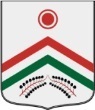 АДМИНИСТРАЦИЯ МУНИЦИПАЛЬНОГО ОБРАЗОВАНИЯ «КАРАМАС-ПЕЛЬГИНСКОЕ»ПОСТАНОВЛЕНИЕ27 апреля 2016 года	 № 15д. Карамас-ПельгаОб утверждении отчета об исполнении бюджета муниципального образования «Карамас-Пельгинское» за 1 квартал 2016  годаВ соответствии с пунктом 5 статьи 264.2 Бюджетного кодекса Российской Федерации, пунктом  11   статьи  32  Устава муниципального образования «Карамас-Пельгинское» ПОСТАНОВЛЯЮ:1. Утвердить отчет об исполнении бюджета муниципального образования «Карамас-Пельгинское»  за 1 квартал 2016 года по доходам в сумме 479,9 тысяч рублей, по расходам в сумме 449,8 тысяч рублей, профицит составил 30,1 тысяч рублей.2. Опубликовать настоящее постановление в Вестнике правовых актов органов местного самоуправления муниципального образования «Карамас-Пельгинское».Глава муниципальногообразования  «Карамас-Пельгинское»                                                        Г.Р. БигбашевАдрес редакции:427845, Удмуртская Республика, Киясовский район, д. Карамас-Пельга, ул. 50 лет Октября, дом 20Телефон  6-61- 85_____________________________________________________________________Подписано в печать 08.06.2016 г.Тираж  5 экз.	___________________________________________________________________Отпечатано в Совете депутатов муниципального образования «Карамас-Пельгинское»427845, Удмуртская Республика, Киясовский район,                                        д. Карамас-Пельга, ул. 50 лет Октября, 20Решение Совета депутатов муниципального образованияСтр.О внесении изменений в решение Совета депутатов  муниципального образования «Карамас-Пельгинское»  от 22.12.2015 г. № 138«  О бюджете муниципального образования  «Карамас-Пельгинское» на 2016 год»3О порядке представления лицом, замещающим муниципальную должность, сведений о своих доходах, расходах, об имуществе и обязательствах имущественного характера и сведений о доходах, расходах, об имуществе и обязательствах имущественного характера членов своей семьи, порядке проверки указанных сведений и их размещения на официальных сайтах органов местного самоуправления и предоставления этих сведений средствам массовой информации для опубликования 8Об утверждении схемы многомандатных избирательных округов для проведения выборов депутатов Совета депутатов муниципального образования «Карамас-Пельгинское» четвертого созыва26О внесении изменений  в Устав муниципального образования «Карамас-Пельгинское»28Постановления Администрации муниципального образованияОб утверждении отчета об исполнении бюджета муниципального образования «Карамас-Пельгинское» за 1 квартал 2016  года33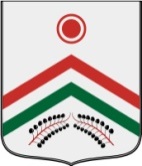 Изменения в приложение 1- доходыИзменения в приложение 1- доходыИзменения в приложение 1- доходыИзменения в приложение 1- доходыИзменения в приложение 1- доходыИзменения в приложение 1- доходык  решению Совета депутатовк  решению Совета депутатовк  решению Совета депутатовк  решению Совета депутатовк  решению Совета депутатовк  решению Совета депутатовмуниципального образования "Карамас-Пельгинское"муниципального образования "Карамас-Пельгинское"муниципального образования "Карамас-Пельгинское"муниципального образования "Карамас-Пельгинское"муниципального образования "Карамас-Пельгинское"муниципального образования "Карамас-Пельгинское"Киясовского районаКиясовского районаКиясовского районаКиясовского районаКиясовского районаКиясовского районаот 22 декабря 2015 года  № 138от 22 декабря 2015 года  № 138от 22 декабря 2015 года  № 138от 22 декабря 2015 года  № 138от 22 декабря 2015 года  № 138от 22 декабря 2015 года  № 138Доходы бюджета муниципального образования «Карамас-Пельгинское» Киясовского района Удмуртской Республики на 2016 годДоходы бюджета муниципального образования «Карамас-Пельгинское» Киясовского района Удмуртской Республики на 2016 годДоходы бюджета муниципального образования «Карамас-Пельгинское» Киясовского района Удмуртской Республики на 2016 годДоходы бюджета муниципального образования «Карамас-Пельгинское» Киясовского района Удмуртской Республики на 2016 годДоходы бюджета муниципального образования «Карамас-Пельгинское» Киясовского района Удмуртской Республики на 2016 годДоходы бюджета муниципального образования «Карамас-Пельгинское» Киясовского района Удмуртской Республики на 2016 годКод БКДКод БКДКод БКДКод БКДНаименованиеСумма на 2016 год20000000000000000Безвозмездные поступления7320200000000000000Безвозмездные поступления от других бюджетов бюджетной системы Российской Федерации7320201999100000151Прочие дотации бюджетам сельских поселений73ИТОГО ДОХОДОВ73ДЕФИЦИТ(-) ПРОФИЦИТ(+)0БАЛАНС73Изменения в приложение 1- расходыИзменения в приложение 1- расходыИзменения в приложение 1- расходыИзменения в приложение 1- расходык  решению Совета депутатовк  решению Совета депутатовк  решению Совета депутатовк  решению Совета депутатовмуниципального образования "Карамас-Пельгинское"муниципального образования "Карамас-Пельгинское"муниципального образования "Карамас-Пельгинское"муниципального образования "Карамас-Пельгинское"Киясовского районаКиясовского районаКиясовского районаКиясовского районаот 22 декабря 2015 года  № 138от 22 декабря 2015 года  № 138от 22 декабря 2015 года  № 138от 22 декабря 2015 года  № 138Функциональная классификация расходов бюджета муниципального образования "Карамас-Пельгинское"  Киясовского района на 2016 годФункциональная классификация расходов бюджета муниципального образования "Карамас-Пельгинское"  Киясовского района на 2016 годФункциональная классификация расходов бюджета муниципального образования "Карамас-Пельгинское"  Киясовского района на 2016 годФункциональная классификация расходов бюджета муниципального образования "Карамас-Пельгинское"  Киясовского района на 2016 годтыс. руб.РазделПодразделСумма на 2016 год0300Национальная безопасность и правоохранительная деятельность730310Обеспечение пожарной безопасности73Итого73Всего расходов73                                  Изменения в приложение № 2                                  Изменения в приложение № 2к  решению Совета депутатовк  решению Совета депутатовмуниципального образования "Карамас-Пельгинское"муниципального образования "Карамас-Пельгинское"Киясовского районаКиясовского районаот 22 декабря 2015 года  № 138от 22 декабря 2015 года  № 138Источники финансирования дефицита бюджета муниципального образования «Карамас-Пельгинское» на 2016 год Источники финансирования дефицита бюджета муниципального образования «Карамас-Пельгинское» на 2016 год Источники финансирования дефицита бюджета муниципального образования «Карамас-Пельгинское» на 2016 год тыс.руб.  Код бюджетной классификацииНаименованиеСумма на 2016 годКод бюджетной классификацииНаименованиеСумма на 2016 год01 05 00 00 00 0000 000Изменение остатков на счетах по учету средств бюджетов001 05 00 00 00 0000 500Увеличение остатков средств бюджетов7301 05 02 00 00 0000 500Увеличение прочих остатков средств бюджетов7301 05 02 01 00 0000 510Увеличение прочих остатков денежных средств бюджетов7301 05 02 01 10 0000 510Увеличение прочих остатков  денежных средств  бюджетов поселений7301 05 00 00 00 0000 600Уменьшение остатков средств бюджетов7301 05 02 00 00 0000 600Уменьшение прочих остатков средств бюджетов7301 05 02 01 00 0000 610Уменьшение прочих остатков денежных средств бюджетов7301 05 02 01 10 0000 610Уменьшение прочих остатков  денежных средств   бюджетов поселений73Изменения в приложение 5Изменения в приложение 5Изменения в приложение 5Изменения в приложение 5Изменения в приложение 5Изменения в приложение 5Изменения в приложение 5к  решению Совета депутатовк  решению Совета депутатовк  решению Совета депутатовк  решению Совета депутатовк  решению Совета депутатовк  решению Совета депутатовк  решению Совета депутатовмуниципального образования "Карамас-Пельгинское"муниципального образования "Карамас-Пельгинское"муниципального образования "Карамас-Пельгинское"муниципального образования "Карамас-Пельгинское"муниципального образования "Карамас-Пельгинское"муниципального образования "Карамас-Пельгинское"муниципального образования "Карамас-Пельгинское"Киясовского районаКиясовского районаКиясовского районаКиясовского районаКиясовского районаКиясовского районаКиясовского районаот 22 декабря 2015 года  № 138от 22 декабря 2015 года  № 138от 22 декабря 2015 года  № 138от 22 декабря 2015 года  № 138от 22 декабря 2015 года  № 138от 22 декабря 2015 года  № 138от 22 декабря 2015 года  № 138Ведомственная структура расходов бюджета поселения "Карамас-Пельгинское"  Киясовского района на 2016 годВедомственная структура расходов бюджета поселения "Карамас-Пельгинское"  Киясовского района на 2016 годВедомственная структура расходов бюджета поселения "Карамас-Пельгинское"  Киясовского района на 2016 годВедомственная структура расходов бюджета поселения "Карамас-Пельгинское"  Киясовского района на 2016 годВедомственная структура расходов бюджета поселения "Карамас-Пельгинское"  Киясовского района на 2016 годВедомственная структура расходов бюджета поселения "Карамас-Пельгинское"  Киясовского района на 2016 годВедомственная структура расходов бюджета поселения "Карамас-Пельгинское"  Киясовского района на 2016 годтыс. руб.НазваниеГлаваРазделПодразделЦелевая статьяВид расходовСумма на 2016 годАдминистрация муниципального образования "Карамас-Пельгинское"50373Национальная безопасность и правоохранительная деятельность5030373Обеспечение пожарной безопасности503031073Непрограммные направления деятельности5030310990000000073Дотация из бюджета Удмуртской Республики бюджетам муниципальных образований в Удмуртской Республике на реализацию наказов избирателей и повышение уровня благосостояния населения5030310990000572073Прочая закупка товаров, работ и услуг для обеспечения государственных (муниципальных) нужд5030310990000572024473ИтогоИтогоИтогоИтогоИтогоИтого73Всего расходовВсего расходовВсего расходовВсего расходовВсего расходовВсего расходов73Изменения в приложение 6Изменения в приложение 6Изменения в приложение 6Изменения в приложение 6Изменения в приложение 6к  решению Совета депутатовк  решению Совета депутатовк  решению Совета депутатовк  решению Совета депутатовк  решению Совета депутатовмуниципального образования "Карамас-Пельгинское"муниципального образования "Карамас-Пельгинское"муниципального образования "Карамас-Пельгинское"муниципального образования "Карамас-Пельгинское"муниципального образования "Карамас-Пельгинское"Киясовского районаКиясовского районаКиясовского районаКиясовского районаКиясовского районаот 22 декабря 2015 года  № 138от 22 декабря 2015 года  № 138от 22 декабря 2015 года  № 138от 22 декабря 2015 года  № 138от 22 декабря 2015 года  № 138Предельные ассигнования из бюджета муниципального образования "Карамас-Пельгинское"  Киясовского района  на 2016 год по разделам, подразделам, целевым статьям, группам (группам и подгруппам) видов расходов классификации расходов бюджетов Российской ФедерацииПредельные ассигнования из бюджета муниципального образования "Карамас-Пельгинское"  Киясовского района  на 2016 год по разделам, подразделам, целевым статьям, группам (группам и подгруппам) видов расходов классификации расходов бюджетов Российской ФедерацииПредельные ассигнования из бюджета муниципального образования "Карамас-Пельгинское"  Киясовского района  на 2016 год по разделам, подразделам, целевым статьям, группам (группам и подгруппам) видов расходов классификации расходов бюджетов Российской ФедерацииПредельные ассигнования из бюджета муниципального образования "Карамас-Пельгинское"  Киясовского района  на 2016 год по разделам, подразделам, целевым статьям, группам (группам и подгруппам) видов расходов классификации расходов бюджетов Российской ФедерацииПредельные ассигнования из бюджета муниципального образования "Карамас-Пельгинское"  Киясовского района  на 2016 год по разделам, подразделам, целевым статьям, группам (группам и подгруппам) видов расходов классификации расходов бюджетов Российской Федерациитыс.руб.Наименование расходовРаздел, подразделЦелевая статьяВид расходовСумма на 2016 годНациональная безопасность и правоохранительная деятельность030073Обеспечение пожарной безопасности031073Непрограммные направления деятельности0310990000000073Дотация из бюджета Удмуртской Республики бюджетам муниципальных образований в Удмуртской Республике на реализацию наказов избирателей и повышение уровня благосостояния населения0310990000572073Прочая закупка товаров, работ и услуг для обеспечения государственных (муниципальных) нужд0310990000572024473ИтогоИтогоИтогоИтого73Всего расходовВсего расходовВсего расходовВсего расходов73Изменения в приложение 7Изменения в приложение 7Изменения в приложение 7Изменения в приложение 7Изменения в приложение 7Изменения в приложение 7Изменения в приложение 7к  решению Совета депутатовк  решению Совета депутатовк  решению Совета депутатовк  решению Совета депутатовк  решению Совета депутатовк  решению Совета депутатовк  решению Совета депутатовмуниципального образования "Карамас-Пельгинское"муниципального образования "Карамас-Пельгинское"муниципального образования "Карамас-Пельгинское"муниципального образования "Карамас-Пельгинское"муниципального образования "Карамас-Пельгинское"муниципального образования "Карамас-Пельгинское"муниципального образования "Карамас-Пельгинское"Киясовского районаКиясовского районаКиясовского районаКиясовского районаКиясовского районаКиясовского районаКиясовского районаот 22 декабря 2015 года  № 138от 22 декабря 2015 года  № 138от 22 декабря 2015 года  № 138от 22 декабря 2015 года  № 138от 22 декабря 2015 года  № 138от 22 декабря 2015 года  № 138от 22 декабря 2015 года  № 138Предельные ассигнования из бюджета муниципального образования "Карамас-Пельгинское"  Киясовского района  на 2016 год по целевым статьям, группам (группам и подгруппам) видов расходов классификации расходов бюджетов Российской ФедерацииПредельные ассигнования из бюджета муниципального образования "Карамас-Пельгинское"  Киясовского района  на 2016 год по целевым статьям, группам (группам и подгруппам) видов расходов классификации расходов бюджетов Российской ФедерацииПредельные ассигнования из бюджета муниципального образования "Карамас-Пельгинское"  Киясовского района  на 2016 год по целевым статьям, группам (группам и подгруппам) видов расходов классификации расходов бюджетов Российской ФедерацииПредельные ассигнования из бюджета муниципального образования "Карамас-Пельгинское"  Киясовского района  на 2016 год по целевым статьям, группам (группам и подгруппам) видов расходов классификации расходов бюджетов Российской ФедерацииПредельные ассигнования из бюджета муниципального образования "Карамас-Пельгинское"  Киясовского района  на 2016 год по целевым статьям, группам (группам и подгруппам) видов расходов классификации расходов бюджетов Российской ФедерацииПредельные ассигнования из бюджета муниципального образования "Карамас-Пельгинское"  Киясовского района  на 2016 год по целевым статьям, группам (группам и подгруппам) видов расходов классификации расходов бюджетов Российской ФедерацииПредельные ассигнования из бюджета муниципального образования "Карамас-Пельгинское"  Киясовского района  на 2016 год по целевым статьям, группам (группам и подгруппам) видов расходов классификации расходов бюджетов Российской Федерациитыс.руб.Наименование расходовНаименование расходовНаименование расходовЦелевая статьяЦелевая статьяВид расходовСумма на 2016 годНепрограммные направления деятельностиНепрограммные направления деятельностиНепрограммные направления деятельности9900000000990000000073Дотация из бюджета Удмуртской Республики бюджетам муниципальных образований в Удмуртской Республике на реализацию наказов избирателей и повышение уровня благосостояния населенияДотация из бюджета Удмуртской Республики бюджетам муниципальных образований в Удмуртской Республике на реализацию наказов избирателей и повышение уровня благосостояния населенияДотация из бюджета Удмуртской Республики бюджетам муниципальных образований в Удмуртской Республике на реализацию наказов избирателей и повышение уровня благосостояния населения9900005720990000572073Прочая закупка товаров, работ и услуг для обеспечения государственных (муниципальных) нуждПрочая закупка товаров, работ и услуг для обеспечения государственных (муниципальных) нуждПрочая закупка товаров, работ и услуг для обеспечения государственных (муниципальных) нужд9900005720990000572024473ИтогоИтогоИтогоИтогоИтогоИтого73Всего расходовВсего расходовВсего расходовВсего расходовВсего расходовВсего расходов73№ п/п№ п/пВид доходаВеличина дохода <4> (руб.)Величина дохода <4> (руб.)122233Доход по основному месту работыДоход по основному месту работыДоход по основному месту работы2Доход от педагогической и научной деятельностиДоход от педагогической и научной деятельностиДоход от педагогической и научной деятельности3Доход от иной творческой деятельностиДоход от иной творческой деятельностиДоход от иной творческой деятельности4Доход от вкладов в банках и иных кредитных организацияхДоход от вкладов в банках и иных кредитных организацияхДоход от вкладов в банках и иных кредитных организациях5Доход от ценных бумаг и долей участия в коммерческих организацияхДоход от ценных бумаг и долей участия в коммерческих организацияхДоход от ценных бумаг и долей участия в коммерческих организациях6Иные доходы (указать вид дохода):1)2)3)Иные доходы (указать вид дохода):1)2)3)Иные доходы (указать вид дохода):1)2)3)7Итого доход за отчетный периодИтого доход за отчетный периодИтого доход за отчетный период№ п/пВид приобретенного имуществаСумма сделки (руб.)Источник получения средств, за счёт которых приобретено имуществоОснование приобретения <6>123451Земельные участки:1)2)3)2Иное недвижимое имущество:1)2)3)2Иное недвижимое имущество:1)2)3)2Иное недвижимое имущество:1)2)3)2Иное недвижимое имущество:1)2)3)3Транспортные средства:1)2)3)4Ценные бумаги:1)2)3)№ п/пВид и наименование имуществаВид собствен-ности <7>Место-нахождение (адрес)Площадь (кв. м)Основание приобретения и источник средств <8>1234561Земельные участки <9>:1)2)2Жилые дома, дачи:1)2)3Квартиры:1)2)4Гаражи:1)2)5Иное недвижимое имущество:1)2)№ п/пВид, марка, модель транспортного средства, год изготовленияВид собственности <10>Место регистрации12341Автомобили легковые:11)12)2Автомобили грузовые:21)22)3Мототранспортные средства:31)32)4Сельскохозяйственная техника:41)45Водный транспорт:51)56Воздушный транспорт:61)62)7Иные транспортные средства:71)72)№ п/пНаименование и адрес банка или иной кредитной организацииВид и валюта счёта <11>Дата открытия счётаОстаток на счёте <12> (руб.)Сумма поступивших на счёт денежных средств <13> (руб.)123456123№ п/пНаименование и организационно-правовая форма организации <14>Место-нахождение организации (адрес)Уставный капитал <15> (руб.)Доля участия <16>Основание участия <17>12345612345№ п/пВид ценной бумаги <18>Лицо, выпустившее ценную бумагуНоминальная величина обязательства (руб.)Общее количествоОбщая стоимость <19> (руб.)123456123456№ п/пВид имущества <21>Вид и сроки пользования <22>Основание пользования <23>Местонахождение (адрес)Площадь (кв. м)123456123№ п/пСодержание обязательства <25>Кредитор (должник) <26>Основание возник-новения <27>Сумма обязательства/размер обязательства по состоянию на отчётную дату <28> (руб.)Условия обяза-тельства <29>1234561/2/3/Приложение 1 - доходы к Постановлению АдминистрацииМО "Карамас-Пельгинское" От 27.04. 2016 года  № 15Приложение 1 - доходы к Постановлению АдминистрацииМО "Карамас-Пельгинское" От 27.04. 2016 года  № 15Приложение 1 - доходы к Постановлению АдминистрацииМО "Карамас-Пельгинское" От 27.04. 2016 года  № 15Приложение 1 - доходы к Постановлению АдминистрацииМО "Карамас-Пельгинское" От 27.04. 2016 года  № 15Приложение 1 - доходы к Постановлению АдминистрацииМО "Карамас-Пельгинское" От 27.04. 2016 года  № 15Приложение 1 - доходы к Постановлению АдминистрацииМО "Карамас-Пельгинское" От 27.04. 2016 года  № 15Приложение 1 - доходы к Постановлению АдминистрацииМО "Карамас-Пельгинское" От 27.04. 2016 года  № 15Приложение 1 - доходы к Постановлению АдминистрацииМО "Карамас-Пельгинское" От 27.04. 2016 года  № 15Приложение 1 - доходы к Постановлению АдминистрацииМО "Карамас-Пельгинское" От 27.04. 2016 года  № 15Приложение 1 - доходы к Постановлению АдминистрацииМО "Карамас-Пельгинское" От 27.04. 2016 года  № 15Приложение 1 - доходы к Постановлению АдминистрацииМО "Карамас-Пельгинское" От 27.04. 2016 года  № 15ОТЧЁТОТЧЁТОТЧЁТОТЧЁТОТЧЁТОТЧЁТОТЧЁТОТЧЁТОТЧЁТоб исполнении бюджета по доходам муниципального образованияоб исполнении бюджета по доходам муниципального образованияоб исполнении бюджета по доходам муниципального образованияоб исполнении бюджета по доходам муниципального образованияоб исполнении бюджета по доходам муниципального образованияоб исполнении бюджета по доходам муниципального образованияоб исполнении бюджета по доходам муниципального образованияоб исполнении бюджета по доходам муниципального образованияоб исполнении бюджета по доходам муниципального образования"Карамас-Пельгинское"   за 1 квартал 2016 года"Карамас-Пельгинское"   за 1 квартал 2016 года"Карамас-Пельгинское"   за 1 квартал 2016 года"Карамас-Пельгинское"   за 1 квартал 2016 года"Карамас-Пельгинское"   за 1 квартал 2016 года"Карамас-Пельгинское"   за 1 квартал 2016 года"Карамас-Пельгинское"   за 1 квартал 2016 года"Карамас-Пельгинское"   за 1 квартал 2016 года"Карамас-Пельгинское"   за 1 квартал 2016 годав тыс. руб.в тыс. руб.Код БКДКод БКДКод БКДКод БКДНаименованиеУточнён-ный план на 2016 годУточнён-ный план на 2016 годИсполнение на 01.04.2016Исполнение на 01.04.2016Исполнение на 01.04.2016% исполнения к уточнённому плану10000000000000000НАЛОГОВЫЕ И НЕНАЛОГОВЫЕ ДОХОДЫ382,0382,066,366,366,317,410100000000000000НАЛОГИ НА ПРИБЫЛЬ, ДОХОДЫ57,057,010,510,510,518,510102010010000110Налог на доходы физических лиц с доходов, источником которых является налоговый агент, за исключением доходов, в отношении которых исчисление и уплата налога осуществляются в соответствии со статьями 227, 2271 и 228 Налогового кодекса Российской Федерации57,057,010,510,510,518,510600000000000000НАЛОГИ НА ИМУЩЕСТВО325,0325,015,315,315,34,710601030100000110Налог на имущество физических лиц, взимаемый по ставкам, применяемым к объектам налогообложения, расположенным в границах сельских поселений125,0125,08,68,68,66,910606033100000110Земельный налог с организаций, обладающих земельным участком, расположенным в границах сельских  поселений10606043100000110Земельный налог с физических лиц, обладающих земельным участком, расположенным в границах сельских поселений200,0200,06,76,76,73,411100000000000000ДОХОДЫ ОТ ИСПОЛЬЗОВАНИЯ ИМУЩЕСТВА, НАХОДЯЩЕГОСЯ В ГОСУДАРСТВЕННОЙ И МУНИЦИПАЛЬНОЙ СОБСТВЕННОСТИ40,540,540,511105025100000120Доходы, получаемые в виде арендной платы, а также средства от продажи права на заключение договоров аренды за земли, находящиеся в собственности поселений (за исключением земельных участков муниципальных бюджетных и автономных учреждений)40,540,540,520200000000000000Безвозмездные поступления от других бюджетов бюджетной системы Российской Федерации1 828,61 828,6413,6413,6413,622,620201001100000151 Дотации бюджетам сельских поселений на выравнивание бюджетной обеспеченности1 061,61 061,6293,2293,2293,227,620203015100000151Субвенции бюджетам сельских поселений на осуществление первичного воинского учета на территориях, где отсутствуют военные комиссариаты64,064,013,413,413,420,920204014100000151Межбюджетные трансферты, передаваемые бюджетам сельских поселений из бюджетов муниципальных районов на осуществление части полномочий по решению вопросов местного значения в соответствии с заключенными соглашениями703,0703,0107,0107,0107,015,2ИТОГО ДОХОДОВ2 210,62 210,6479,9479,9479,921,7ДЕФИЦИТ(-) ПРОФИЦИТ(+)-19,0-19,030,130,130,1БАЛАНС2 229,62 229,6449,8449,8449,820,2Приложение № 1 - расходыПриложение № 1 - расходыПриложение № 1 - расходыПриложение № 1 - расходык Постановлению Администрациик Постановлению Администрациик Постановлению Администрациик Постановлению АдминистрацииМО "Карамас-Пельгинское" МО "Карамас-Пельгинское" МО "Карамас-Пельгинское" МО "Карамас-Пельгинское" От 27.04. 2016 года  № 15От 27.04. 2016 года  № 15От 27.04. 2016 года  № 15От 27.04. 2016 года  № 15ОТЧЁТОТЧЁТОТЧЁТОТЧЁТОТЧЁТоб исполнении бюджета по функциональной классификации расходов МО об исполнении бюджета по функциональной классификации расходов МО об исполнении бюджета по функциональной классификации расходов МО об исполнении бюджета по функциональной классификации расходов МО об исполнении бюджета по функциональной классификации расходов МО "Карамас-Пельгинское"   за 1 квартал 2016 года"Карамас-Пельгинское"   за 1 квартал 2016 года"Карамас-Пельгинское"   за 1 квартал 2016 года"Карамас-Пельгинское"   за 1 квартал 2016 года"Карамас-Пельгинское"   за 1 квартал 2016 годатыс. руб.РазделПодразделНаименованиеУточнён-ный план на 2016 годИсполнение на 01.04.2016% исполне-ния к уточнён-ному плану0100Общегосударственные вопросы1 249,5286,322,90102Функционирование высшего должностного лица субъекта Российской Федерации и муниципального образования478,0143,029,90104Функционирование Правительства Российской Федерации, высших исполнительных органов государственной власти субъектов Российской Федерации, местных администраций771,0143,318,60111Резервные фонды0,500200Национальная оборона64,08,813,80203Мобилизационная и вневойсковая подготовка64,08,813,80300Национальная безопасность и правоохранительная деятельность4,000309Защита населения и территории от чрезвычайных ситуаций природного и техногенного характера, гражданская оборона0,500310Обеспечение пожарной безопасности3,000314Другие вопросы в области национальной безопасности и правоохранительной деятельности0,500400Национальная экономика703,1105,5150409Дорожное хозяйство703,0105,5150412Другие вопросы в области национальной экономики0,100500Жилищно-коммунальное хозяйство182,049,2270503Благоустройство182,049,2270700Образование1,000707Молодежная политика1,000800Культура и кинематография1,000801Культура1,001000Социальная политика24,001001Пенсионное обеспечение24,001100Физическая культура и спорт1,001102Массовый спорт1,00Итого2 229,6449,820,2Всего расходов2 229,6449,820,2